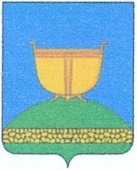 ГЛАВА ВЫСОКОГОРСКОГОСЕЛЬСКОГО ПОСЕЛЕНИЯ ВЫСОКОГОРСКОГО МУНИЦИПАЛЬНОГО РАЙОНАРЕСПУБЛИКИ ТАТАРСТАН ТАТАРСТАН РЕСПУБЛИКАСЫ
БИЕКТАУ МУНИЦИПАЛЬ РАЙОНЫ БИЕКТАУ АВЫЛ ҖИРЛЕГЕ БАШЛЫГЫ422708, Республика Татарстан, Высокогорский район,	      422708, Татарстан Республикасы, Биектау районы,         с. Высокая Гора, ул.Юбилейная, 1А                                                                        Биектау  авылы, Юбилей ур, 1А Тел./факс: +7(84365) 74-779,74-778 e-mail: Vgor.Vsg@tatar.ru               ПОСТАНОВЛЕНИЕ                                                       КАРАР               «19» октября 2023 года                                                   № 10В соответствии с Градостроительным кодексом Российской Федерации,  Федеральным законом от 6 октября 2003 года N 131-ФЗ «Об общих принципах организации местного самоуправления в Российской Федерации», статьей  21 Устава Высокогорское сельского поселения Высокогорского муниципального района Республики Татарстан, Положения о порядке организации и проведения публичных слушаний (общественных обсуждений), утвержденный решением Совета Высокогорского сельского поселения от 22.03.2019 № 116, в целях соблюдения прав и законных интересов правообладателей земельных участков и объектов капитального строительства расположенных на территории сельского поселения, Исполнительный комитет Высокогорского сельского поселения ПОСТАНОВЛЯЕТ: Назначить публичные слушания по утверждению проекта межевания земельного участка с кадастровым номером 16:16:080318:383 (приложение 3)	Дата и время проведения: 10 ноября 2023 года в 13.00 часов.	Место проведения: Республика Татарстан, Высокогорский район, Высокогорское сельское поселение, с. Высокая Гора, ул. Юбилейная, 1А в здании администрации Высокогорского сельского поселения.Предложения по вопросу, обсуждаемому на публичных слушаниях, принимаются в письменной форме до 09 ноября 2023 года по адресу: Республика Татарстан, Высокогорский район, Высокогорское сельское поселение, с. Высокая Гора, ул. Юбилейная, 1А в здании администрации Высокогорского сельского поселения. Опубликовать (обнародовать) настоящее решение путем размещения его на информационном стенде, находящемся в здании Исполнительного комитета Высокогорского сельского поселения Высокогорского муниципального района Республики Татарстан, расположенного по адресу: Республика Татарстан, Высокогорский район, Высокогорское сельское поселение с. Высокая Гора, ул. Юбилейная, 1А, и на официальном сайте Высокогорского муниципального района Республики Татарстан в информационно-телекоммуникационной сети Интернет по веб-адресу: http://vysokaya-gora.tatarstan.ru.3. Контроль исполнения настоящего постановления оставляю за собой.Глава Высокогорскогосельского поселения                                                                         А.А.ХабибуллинПриложение N 1к Постановлению Главы Совета Высокогорского сельского поселения Высокогорского муниципального района РТот       19 октября 2023 года  N 10Порядок учета предложений граждан          1. Предложения вносятся в Совет Высокогорского сельского поселения Высокогорского муниципального района  по адресу: Республика Татарстан, Высокогорский район, с. Высокая Гора, ул. Юбилейная, дом 1А или посредством факсимильной связи 8 (84365) 74-7-79 в письменной форме в виде таблицы поправок согласно прилагаемому образцу:	2. Предложения вносятся в Совет Высокогорского поселения Высокогорского муниципального района по адресу: Республика Татарстан, Высокогорский район, с. Высокая Гора, ул. Юбилейная, дом 1А в письменной форме с указанием фамилии, имени, отчества, года рождения автора.	3. Предложения принимаются в рабочие дни с 8.00 до 16.00 часов до 09 ноября 2023 года со дня официального  обнародования данного постановления.Приложение N 2Постановлению Главы Совета Высокогорского сельского поселения Высокогорского муниципального района РТот 19 октября 2023 года    N 10СОСТАВ рабочей группы по учету, обобщению и рассмотрению поступающих предложенийХабибуллин А.А. - председатель комиссии, глава Высокогорского сельского поселенияАрсланова В.Н. - секретарь комиссии, заместитель руководителя Исполнительного комитета Высокогорского сельского поселения.Садриев З.З. – член комиссии, депутат округа № 13 Совета Высокогорского сельского поселения Высокогорского муниципального района Республики ТатарстанХидиятуллин М.Ф. – член комиссии, депутат округа № 11 Совета Высокогорского сельского поселения Высокогорского муниципального района Республики ТатарстанХисамутдинов Р.Ш. - начальник отдела строительства архитектуры и ЖКХ Исполнительного комитета МКУ «Исполнительный комитет Высокогорского муниципального района Республики Татарстан» (по согласованию)Приложение N 3Постановлению Главы Совета Высокогорского сельского поселения Высокогорского муниципального района РТот 19 октября 2023 года    N 10О назначении публичных слушаний по утверждению проекта межевания земельного участка с кадастровым номером 16:16:080318:383.№  
п/пИнициатор  
внесения   
предложенийДата    
внесенияАбзац,
пункт,
часть,
статьяТекст  
проектаТекстпредложенияТекст проекта
с учетом     
внесенного   
предложенияПримечание12345678 Всего листов ПРОЕКТ МЕЖЕВАНИЯ ТЕРРИТОРИИПРОЕКТ МЕЖЕВАНИЯ ТЕРРИТОРИИПРОЕКТ МЕЖЕВАНИЯ ТЕРРИТОРИИТитульный листТитульный листТитульный листКадастровый номер исходного земельного участка (земельных участков), подлежащего разделуКадастровый номер исходного земельного участка (земельных участков), подлежащего разделуКадастровый номер исходного земельного участка (земельных участков), подлежащего разделу16:16:080318:38316:16:080318:38316:16:080318:3832. Количество образуемых земельных участков:2. Количество образуемых земельных участков:2. Количество образуемых земельных участков:2 (два)2 (два)2 (два)3. Сведения о заказчике работ по подготовке проекта межевания территории:3. Сведения о заказчике работ по подготовке проекта межевания территории:3. Сведения о заказчике работ по подготовке проекта межевания территории:Хрявина Оксана АндреевнаХрявина Оксана АндреевнаХрявина Оксана Андреевна(фамилия, имя, отчество (при наличии отчества) физического лица, полное наименование юридического лица, органа местного самоуправления)(фамилия, имя, отчество (при наличии отчества) физического лица, полное наименование юридического лица, органа местного самоуправления)(фамилия, имя, отчество (при наличии отчества) физического лица, полное наименование юридического лица, органа местного самоуправления)Место для оттиска печати заказчика кадастровых работМесто для оттиска печати заказчика кадастровых работМесто для оттиска печати заказчика кадастровых работ4. Сведения о кадастровом инженере: 4. Сведения о кадастровом инженере: 4. Сведения о кадастровом инженере: Фамилия, Имя, Отчество (при наличии отчества) Зарипов Марат ФаритовичФамилия, Имя, Отчество (при наличии отчества) Зарипов Марат ФаритовичФамилия, Имя, Отчество (при наличии отчества) Зарипов Марат ФаритовичСРО АКИ «Поволжье» (номер в государственном реестре СРО КИ №009 от 21.10.2016), номер в реестре членов СРО №0321 от 25.12.2015, номер регистрации в государственном реестре лиц, осуществляющих кадастровую деятельность 35309. СНИЛС 077-675-075 13СРО АКИ «Поволжье» (номер в государственном реестре СРО КИ №009 от 21.10.2016), номер в реестре членов СРО №0321 от 25.12.2015, номер регистрации в государственном реестре лиц, осуществляющих кадастровую деятельность 35309. СНИЛС 077-675-075 13СРО АКИ «Поволжье» (номер в государственном реестре СРО КИ №009 от 21.10.2016), номер в реестре членов СРО №0321 от 25.12.2015, номер регистрации в государственном реестре лиц, осуществляющих кадастровую деятельность 35309. СНИЛС 077-675-075 13Контактный телефон 89874188112Контактный телефон 89874188112Контактный телефон 89874188112Почтовый адрес и адрес электронной почты, по которым осуществляется связь с кадастровым инженером 422701, Республика Татарстан, Высокогорский район, с. Высокая Гора, ул. Полковая, д.14; mfcbiektau@mail.ruПочтовый адрес и адрес электронной почты, по которым осуществляется связь с кадастровым инженером 422701, Республика Татарстан, Высокогорский район, с. Высокая Гора, ул. Полковая, д.14; mfcbiektau@mail.ruПочтовый адрес и адрес электронной почты, по которым осуществляется связь с кадастровым инженером 422701, Республика Татарстан, Высокогорский район, с. Высокая Гора, ул. Полковая, д.14; mfcbiektau@mail.ruСокращенное наименование юридического лица, если кадастровый инженер является работником юридического лица ООО "МФЦ Биектау"Сокращенное наименование юридического лица, если кадастровый инженер является работником юридического лица ООО "МФЦ Биектау"Сокращенное наименование юридического лица, если кадастровый инженер является работником юридического лица ООО "МФЦ Биектау"Подпись ________________________________Дата «29» сентября 2023г.Дата «29» сентября 2023г.Место для оттиска печати кадастрового инженераМесто для оттиска печати кадастрового инженераМесто для оттиска печати кадастрового инженера5. Проект межевания территории утвержден:5. Проект межевания территории утвержден:5. Проект межевания территории утвержден:ПРОЕКТ МЕЖЕВАНИЯ ТЕРРИТОРИИПРОЕКТ МЕЖЕВАНИЯ ТЕРРИТОРИИПРОЕКТ МЕЖЕВАНИЯ ТЕРРИТОРИИСодержаниеСодержаниеСодержание№п/пРазделы проекта межеванияНомералистов1231Пояснительная записка32Исходные данные43Сведения об образуемых земельных участках и их частях54Сведения об обеспечении доступа к образуемым или измененным земельным участкам65Проектный план76Приложение:- Выписка из ЕГРН (копия)- Свидетельство о заключении брака (копия)- Доверенность (копия)ПРОЕКТ МЕЖЕВАНИЯ ТЕРРИТОРИИПояснительная запискаПроект межевания подготовлен с целью образования двух земельных участков путем раздела земельного участка с кадастровым номером 16:16:080318:383.Собственником земельного участка с кадастровым номером 16:16:080318:383 является Хрявина Оксана Андеевна, право зарегистрировано 25.1.2020 г. № 16:16:080318:383-16/123/2020-3. В результате работ образуется 2 земельных участка: :383:ЗУ1 площадью 1414 кв. м, категория земель – земли населенных пунктов, вид разрешенного использования – для ведения личного подсобного хозяйства (код ВРИ 2.2);:383:ЗУ2 площадью 267 кв. м, категория земель – земли населенных пунктов, вид разрешенного использования – ремонт автомобилей (код ВРИ 4.9.1.4).Доступ к образуемым земельным участкам осуществляется посредством земель (земельных участков) общего пользования. В границах исходного земельного участка с кадастровым номером 16:16:080318:383 и образуемого в результате работ участка :383:ЗУ1 расположен объект капитального строительства с кадастровым номером 16:16:080318:206 (Объект индивидуального жилищного строительства (Жилой дом) площадью 189,3 кв. м).Образуемые земельные участки расположены в территориальной зоне Ж1 (зоне индивидуальной жилой застройки) согласно Правилам землепользования и застройки МО «Высокогорское сельское поселение», утвержденными Решением Совета Высокогорского сельского поселения Высокогорского МР РТ от 31.01.2022 №141 (с изм., утв. Решением №205 от 19.09.2022, №307 от 29.06.2023). Предельные размеры земельных участков вида разрешенного использования «для ведения личного подсобного хозяйства» установлены Правилами землепользования и застройки и составляют 1000-2500 кв. м. Максимальный процент застройки – 30. Предельные размеры земельных участков вида разрешенного использования «ремонт автомобилей», а также процент застройки, Правилами землепользования и застройки не установлены.Границы образуемого земельного участка сформированы в зоне Ж1 в соответствии с границами данной зоны, согласно действующим Правилам землепользования и застройки МО «Высокогорское сельское поселение», с учетом сложившегося на местности проезда – доступа к образуемым участкам.ПРОЕКТ МЕЖЕВАНИЯ ТЕРРИТОРИИПРОЕКТ МЕЖЕВАНИЯ ТЕРРИТОРИИПРОЕКТ МЕЖЕВАНИЯ ТЕРРИТОРИИИсходные данныеИсходные данныеИсходные данные1. Перечень документов, использованных при подготовке проекта межевания1. Перечень документов, использованных при подготовке проекта межевания1. Перечень документов, использованных при подготовке проекта межевания№ п/пНаименование документаРеквизиты документа1231Выписка из ЕГРН КУВИ-001/2022-134962448 от 08.08.2022г.2Свидетельство о заключении бракаIII-КБ №524830 от 26.11.2021г.3Доверенность16 АА 7883349 от 18.07.2023г.ПРОЕКТ МЕЖЕВАНИЯ ТЕРРИТОРИИПРОЕКТ МЕЖЕВАНИЯ ТЕРРИТОРИИПРОЕКТ МЕЖЕВАНИЯ ТЕРРИТОРИИПРОЕКТ МЕЖЕВАНИЯ ТЕРРИТОРИИПРОЕКТ МЕЖЕВАНИЯ ТЕРРИТОРИИПРОЕКТ МЕЖЕВАНИЯ ТЕРРИТОРИИСведения об образуемых земельных участках и их частяхСведения об образуемых земельных участках и их частяхСведения об образуемых земельных участках и их частяхСведения об образуемых земельных участках и их частяхСведения об образуемых земельных участках и их частяхСведения об образуемых земельных участках и их частях1.  Список образуемых земельных участков:1.  Список образуемых земельных участков:1.  Список образуемых земельных участков:1.  Список образуемых земельных участков:1.  Список образуемых земельных участков:1.  Список образуемых земельных участков:N п/пОбозначение земельного участкаОбозначение земельного участкаОбозначение земельного участкаПлощадь(P),м2Площадь(P),м21222331:383:ЗУ1:383:ЗУ1:383:ЗУ1141414142:383:ЗУ2:383:ЗУ2:383:ЗУ22672672.  Сведения о частях границ образуемых земельных участков: 2.  Сведения о частях границ образуемых земельных участков: 2.  Сведения о частях границ образуемых земельных участков: 2.  Сведения о частях границ образуемых земельных участков: 2.  Сведения о частях границ образуемых земельных участков: 2.  Сведения о частях границ образуемых земельных участков: Обозначение земельного участка  :383:ЗУ1Обозначение земельного участка  :383:ЗУ1Обозначение земельного участка  :383:ЗУ1Обозначение земельного участка  :383:ЗУ1Обозначение земельного участка  :383:ЗУ1Обозначение земельного участка  :383:ЗУ1Обозначение характерных точек границОбозначение характерных точек границОбозначение характерных точек границКоординаты, мКоординаты, мКоординаты, мОбозначение характерных точек границОбозначение характерных точек границОбозначение характерных точек границХХУ111223н1н1н1488888.00488888.001316959.17н2н2н2488908.87488908.871316971.63н3н3н3488900.72488900.721316987.12н4н4н4488882.97488882.971317017.88н5н5н5488880.90488880.901317018.24н6н6н6488859.28488859.281317007.43н7н7н7488865.81488865.811316994.94н8н8н8488881.93488881.931316969.03н1н1н1488888.00488888.001316959.17Обозначение части границыОбозначение части границыОбозначение части границыГоризонтальное проложение  (S), мГоризонтальное проложение  (S), мОписание прохождения части границыот т.от т.до т.112334н1н1н224.3124.31-н2н2н317.5017.50-н3н3н435.5135.51-н4н4н52.102.10-н5н5н624.1724.17-н6н6н714.0914.09-н7н7н830.5230.52-н8н8н111.5811.58-Обозначение земельного участка  :383:ЗУ2Обозначение земельного участка  :383:ЗУ2Обозначение земельного участка  :383:ЗУ2Обозначение земельного участка  :383:ЗУ2Обозначение земельного участка  :383:ЗУ2Обозначение земельного участка  :383:ЗУ2Обозначение характерных точек границОбозначение характерных точек границОбозначение характерных точек границКоординаты, мКоординаты, мКоординаты, мОбозначение характерных точек границОбозначение характерных точек границОбозначение характерных точек границХХУ11223н9н9488849.27488849.271316986.28н7н7488865.81488865.811316994.94н6н6488859.28488859.281317007.43н10н10488842.48488842.481316999.03н9н9488849.27488849.271316986.28Обозначение части границыОбозначение части границыОбозначение части границыГоризонтальное проложение  (S), мГоризонтальное проложение  (S), мОписание прохождения части границыот т.от т.до т.Горизонтальное проложение  (S), мГоризонтальное проложение  (S), мОписание прохождения части границы112334н9н9н718.6718.67-н7н7н614.0914.09-н6н6н1018.7818.78-н10н10н914.4514.45-ПРОЕКТ МЕЖЕВАНИЯ ТЕРРИТОРИИПРОЕКТ МЕЖЕВАНИЯ ТЕРРИТОРИИПРОЕКТ МЕЖЕВАНИЯ ТЕРРИТОРИИСведения об обеспечении доступа к образуемым земельным участкамСведения об обеспечении доступа к образуемым земельным участкамСведения об обеспечении доступа к образуемым земельным участкам№ п/пКадастровый номер или обозначение земельного участка, для которого обеспечивается доступКадастровый номер или обозначение земельного участка, посредством которого обеспечивается доступ1231:383:ЗУ1Земли (земельные участки) общего пользования1:383:ЗУ2Земли (земельные участки) общего пользованияПРОЕКТ МЕЖЕВАНИЯ ТЕРРИТОРИИПРОЕКТ МЕЖЕВАНИЯ ТЕРРИТОРИИПроектный планПроектный план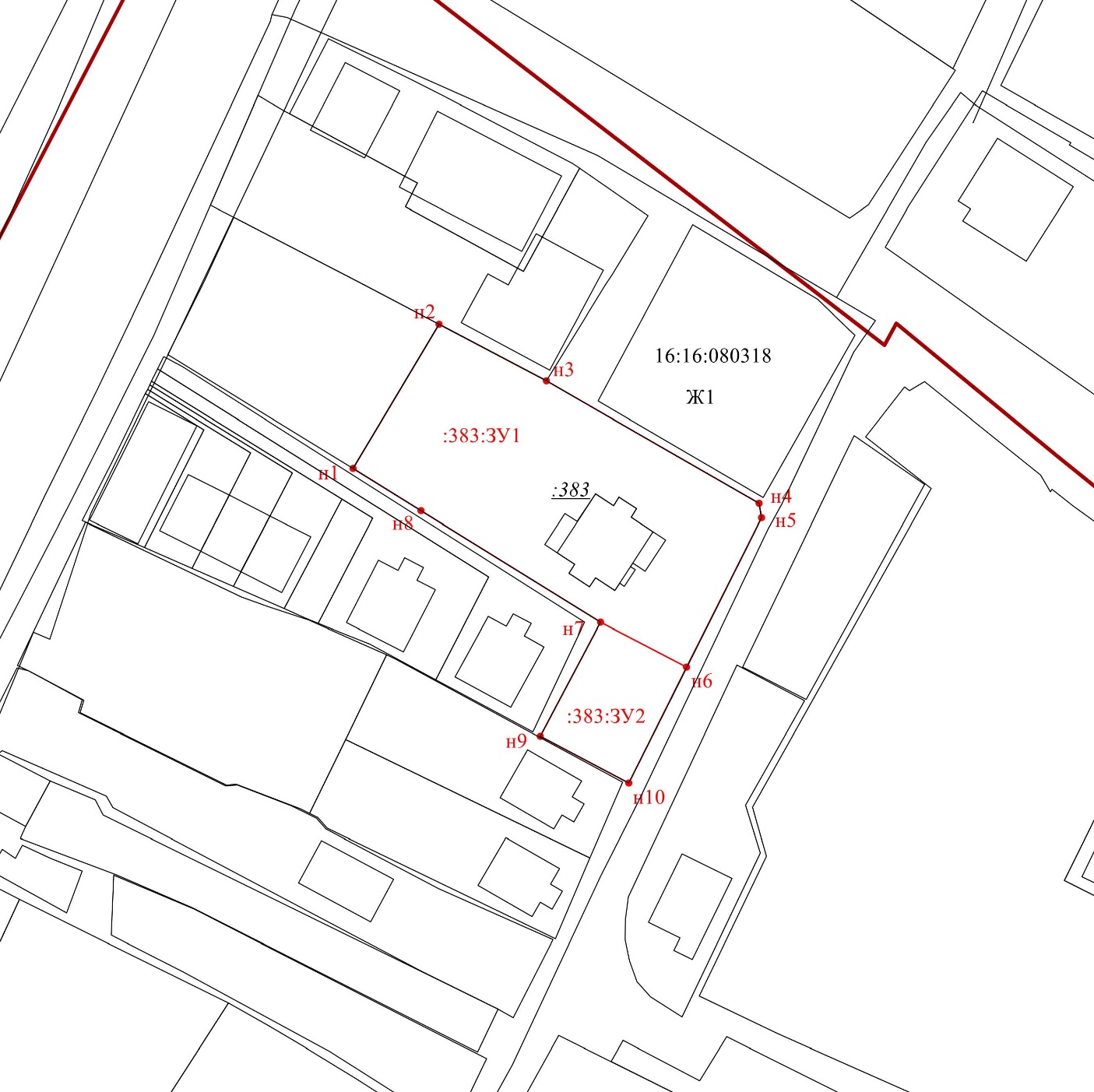 Масштаб 1 : 700Масштаб 1 : 700Условные обозначения:Условные обозначения:- границы образуемых земельных участков- границы существующих земельных участков- граница кадастрового квартала- граница территориальных зон и (или) зон с особыми условиями использованиян1- образованная характерная точка границы, сведения о которой достаточны для определения ее местоположения;:383:ЗУ1- образуемый земельный участок:148- обозначение исходного земельного участка, прекращающего существование:148/п1- обозначение части исходного земельного участка, включаемой в состав образуемого участка16:16:080318- номер кадастрового кварталаЖ1- обозначение территориальной зоны